ЕСЛИ РЕБЕНОК НЕ ХОЧЕТ УЧИТЬ             СТИХОТВОРЕНИЕ?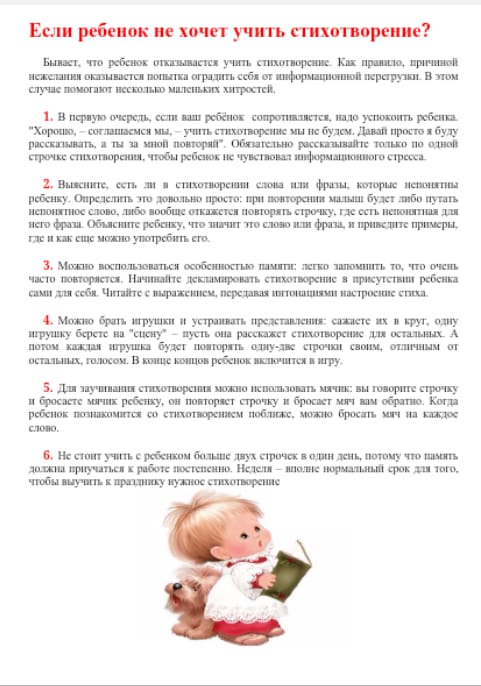 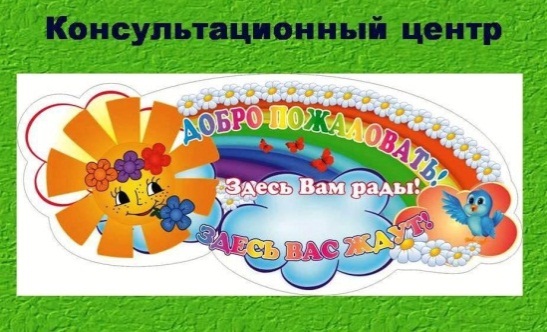 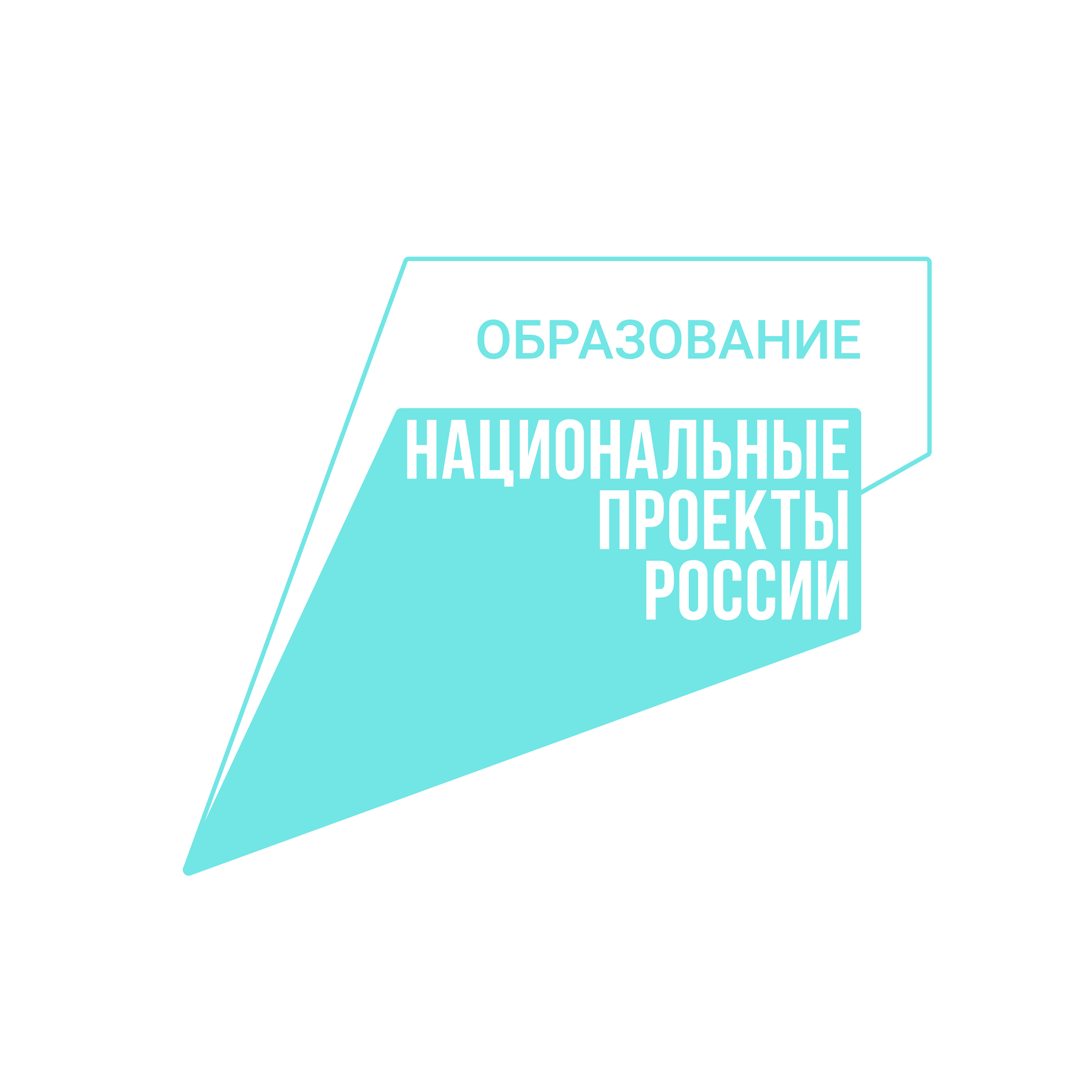 